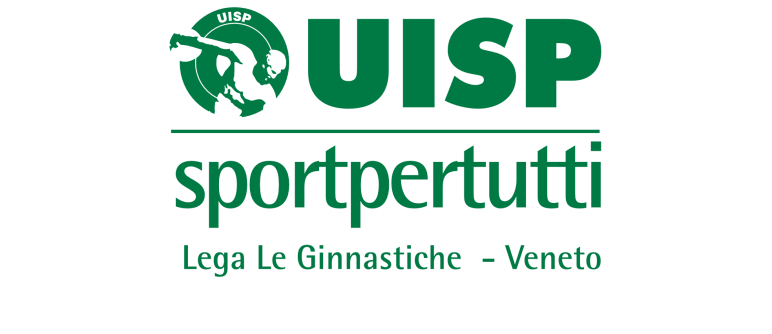 DICHIARAZIONE DEL PRESIDENTE DELLA SOCIETA’/ASSOCIAZIONE							Spett. 	COMITATO REGIONALE UISP VENETO								LE GINNASTICHEIl sottoscritto _____________________________________, in qualità di Presidente della Società Sportiva/Associazione____________________________________________________________,  con sede in ____________________________________________________________________DICHIARAsotto la propria responsabilità che i/le ginnasti/e partecipanti a:Rassegna PromozionaleGara Agonisticache si terrà a                Marcon                 nei giorni                                27/11/2016                                                                                                                           sono regolarmente muniti/e di certificato medico.In fede.Data								Timbro e Firma Presidente							_____________________________________